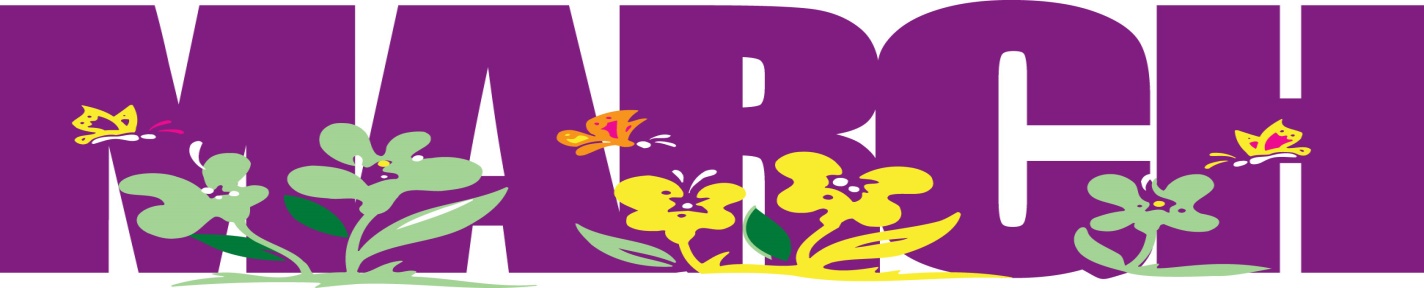 Week of March 9thWeek of March 9thELA NewsThis week we will read the books “Simon and Molly plus Hester” and “Zin! Zin! Zin! A Violin”” Our sound for the week is the short sound of /o/, and the sight words are:make, them, give, play, say, new*Please make flashcards for the sight words to practice at home.*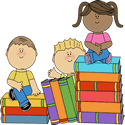 Math NewsWe will finish up chapter 7 and take a test on addition. We will begin chapter 8 on subtraction.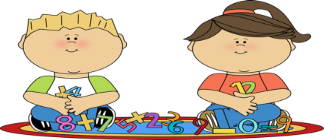 Science NewsThis week we will continue our learning journey about weather. For the next few weeks we will read books, watch videos, perform experiments, and observe/record weather! 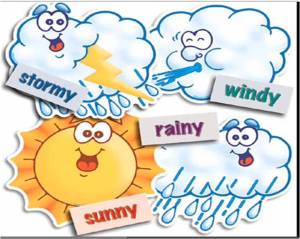 Religion NewsWe will learn that the Church is the family of God, and we will read/discuss Sunday’s Gospel.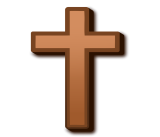 Important dates this week